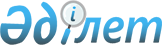 Об утверждении перечня автомобильных дорог общего пользования областного значения
					
			Утративший силу
			
			
		
					Постановление акимата Кызылординской области от 17 апреля 2015 года № 923. Зарегистрировано Департаментом юстиции Кызылординской области 18 мая 2015 года № 4981. Утратило силу постановлением акимата Кызылординской области от 20 января 2016 года № 306      Сноска. Утратило силу постановлением акимата Кызылординской области от 20.01.2016 № 306 (вводится в действие со дня подписания).

      В соответствии с Законом Республики Казахстан от 17 июля 2001 года "Об автомобильных дорогах" акимат Кызылординской области ПОСТАНОВЛЯЕТ:

      1. Утвердить перечень автомобильных дорог общего пользования областного значения согласно приложению к настоящему постановлению.

      2. Государственному учреждению "Управление пассажирского транспорта и автомобильных дорог Кызылординской области" принять меры, вытекающие из настоящего постановления.

      3. Контроль за исполнением настоящего постановления возложить на заместителя акима Кызылординской области Алибаева Н.Н.

      4. Настоящее постановление вводится в действие со дня первого официального опубликования.

 Перечень автомобильных дорог общего пользования областного значения      Расшифровка аббревиатуры: км - километр


					© 2012. РГП на ПХВ «Институт законодательства и правовой информации Республики Казахстан» Министерства юстиции Республики Казахстан
				
      Аким Кызылординской области

К. Кушербаев

      СОГЛАСОВАНО:

      Председатель 

      Комитета автомобильных дорог 

      Министерства по инвестициям и развитию

      Республики Казахстан

      ______________ М. Пшембаев

      "23" апреля 2015 года
Приложение к
постановлению акимата
Кызылординской области
от "17" апреля 2015 года №923№

Наименование дорог

Протяженность, км

Кармакшинский район

1

Самара-Шымкент-Жосалы-Жалагаш (0-42 км)

42

Жалагашский район

2

Самара-Шымкент-Жосалы-Жалагаш (42-74 км)

32

Сырдарьинский район

3

Самара-Шымкент-Теренозек (0-18 км)

18

Шиелийский район

4

Самара-Шымкент-Тугискен-Байкенже-Шиели (112,2-152,2 км)

40

5

Самара-Шымкент-Жемис-Жидек-Бестам-Шиели (0-25 км)

25

Жанакорганский район

6

Самара-Шымкент-Жанакорган (0-6 км)

6

7

Самара-Шымкент-Тугискен-Байкенже-Шиели (0-112,2 км)

112,2

Всего 

275,2

